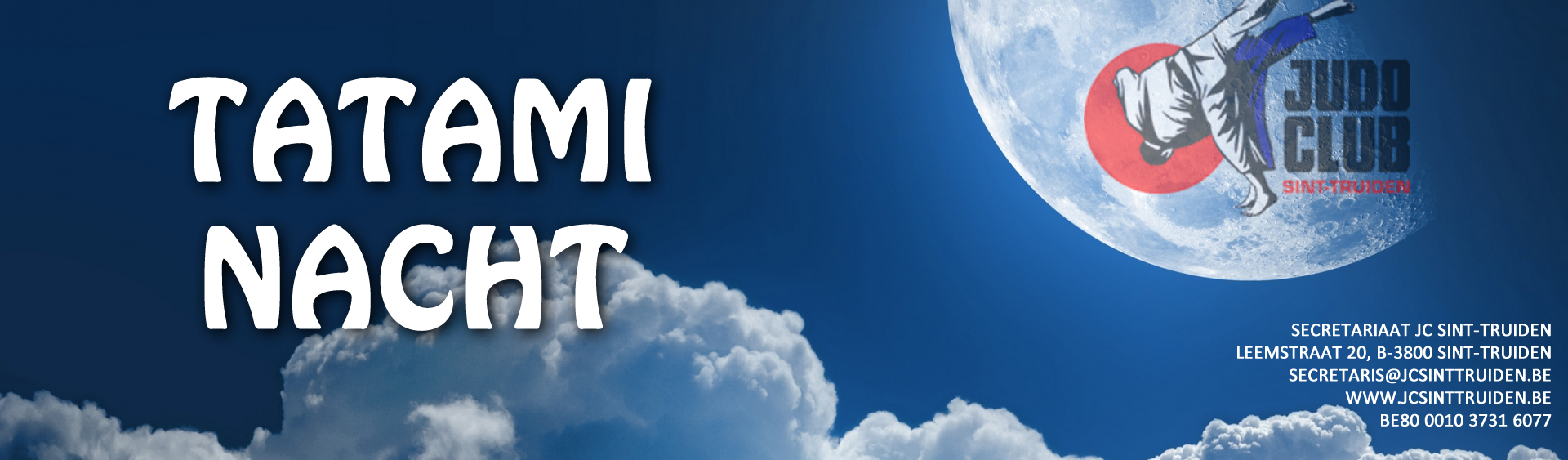 Beste leden, Op zaterdag 18 mei 2019 organiseren we als club een eerste editite van de “TATAMI - NACHT” in de sporthal van het Koninklijk Atheneum, te Jodenstraat in Sint-Truiden. Hebben jullie zin in een onvergetelijke avond/nacht met jullie beste vrienden? Kom dan zeker naar ons event! Even met z’n allen ontspannen voor de examenstress zal beginnen en volop genieten van waar het leven eigenlijk om draait – vriendschap. WAT IS DE BEDOELING? We verwachten jullie om 17.30 uur in de sporthal van de Jodenstraat in sportkledij.  Vergeet zeker jullie sportschoenen/loopschoenen, kimono en reservekledij niet. Ook douchegerief en slaapkledij hebben jullie nodig. We overnachten met z’n allen op de tatami, dus een slaapzak of luchtmatras (indien gewenst) is aan te raden. Er wordt jullie een avondmaal en ontbijt aangeboden door de Judoclub. De invulling van het evenement blijft nog even een verrassing maar plezier gegarandeerd. Ouders kunnen hun kinderen terug komen ophalen op zondag 19 mei 2019 om 12.00 uur stipt. WIE KAN DEELNEMEN? Judoka’s die meetrainen in de eerste groep (vanaf 8 jaar) en hoger. HOE INSCHRIJVEN? De deelname is gratis, maar we willen jullie vragen voor 10 mei 2019 het inschrijvingsformulier in te vullen op volgende link ( https://www.formdesk.com/jcsinttruiden/Tataminacht ) of door gebruik te maken van onderstaande QR-code.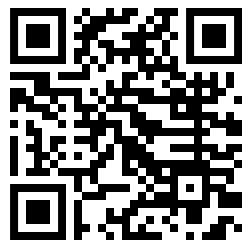 ZELF MEE TE BRENGEN Goed humeur Drank/koekje (voor en na het sporten) Kimono Reservekledij Sportkledij Douchegerief Badslippers Slaapkledij / slaapzak / luchtmatras Met de meeste hoogachting,Namens het bestuur en trainers van JC Sint-Truiden,S. Pictoel